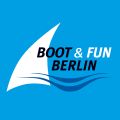 Internationale Deutsche Casting Meisterschaft in Kiel 2017.In diesem Jahr war das Nordmark Feld in Kiel der Austragungsort derMeisterschaften. Diese Sport-Anlage ist dafür sehr gut geeignet, bietet sie doch die Möglichkeit, beim Bahnaufbau sich den jeweiligen Windverhältnissen anzupassen. Der DAV LV  Berlin, war durch  Frank Wagner, Eugen Demin, Thomas Weigel und Peter Schmitt, alle vom SC Borussia, mit dabei. Bei kühlen, aber doch recht guten Wetter begannen  pünktlich die Wettkämpfe. Für das Finale in D1, qualifizierte sich E.Demin mit 100 Pkt.und  einer sehr guten Zeit, Th. Weigel der ebenfalls 100 Pkt. warf, kam durch die langsamere Zeit, leider nicht in das Finale. Im Finale warf Shenyang, eine noch eine bessere Zeit 1.21 min, hatte aber einen Treffer weniger, er war leider über die Kante gekommen, durch die schnelle Zeit sicherte er sich aber den Vizemeistertitel, vor Otmar Balles mit ebenfalls einer guten Zeit1.29 Min. Sieger wurde mit 100 Pkt. .Jan Neumann .Im Fliege weit, sicherte sich im Finale Frank Wagner mit sehr guten 61,73 m die Bronze Medalie. Noch 3 mal insgesamt kamen Frank Wagner(D 3 und D8), und E. Demin(D5) in das Finale, konnten aber leiderin diesem starken Feld keine Medaille erringen. Peter Schmitt und Thomas boten ausgezeichnete Leistungen, aber in diesem Leistungsmäßigen starken Feld, fehlte das Quäntchen Glück, dass man auch haben muss. Peter Schmitt mit 111,68 m in D7 leider nur auf Rang 7 und Thomas Weigel mit 100 Pkt. in D1 ebenfalls. Insgesamt sehr gute Leistungen von Allen, eingeschlossen der Kampfrichter aus Berlin (AV Hessenwinkel) Manfred Reis, der durch seine Rede Gewandtheit sicherlich Alle beeindruckte. Es herrschte eine sehr gute Atmosphäre unter unseren  Teilnehmern, obwohl sie doch vom Materialpech  verfolgt wurden, 5 Minuten vor dem Start Lachsschnur(Hauptschnur) beim auslegen gerissen und bei Thomas Weitwufrolle defekt, kurz vor dem Start, aber beides wurde sehr schnell gelöst!!!! Die Wettkampfleitung, unter Wolfgang Feige, musste kurzfristig den vorgesehenen Ablauf durch die Wetterlage etwas ändern, damit die Wettkämpfer unter normalen Bedingungen starten konnten, das war sicher lobenswert.Insgesamt waren es doch recht gute Ergebnisse, 7.Platz im Fünfkampf durch E.Demin sowie 10. Platz im Siebenkampf. Alle gaben ihr bestes und Gewinner war die Mannschaftsharmonie, die für die Zukunft hoffen lässt. Weiter so und es wird wieder bergauf gehen. An dieser Stelle noch einmal Dank an Frank Börner und Krimhild Wagner, die im Vorfeld alle Arbeiten erledigten(Finanzen, Hotel usw.) sowie dem Vorstand des DAV LV Berlin, der durch Finanzen und Bereitstellung des Fahrzeuges wesentlich zum Gelingen beigetragen haben.h.o.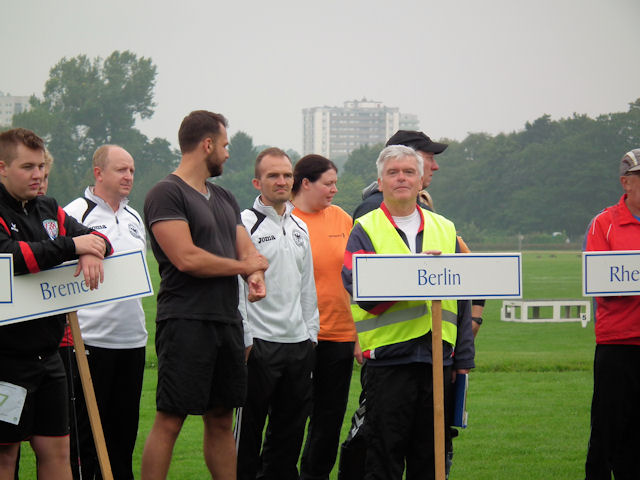 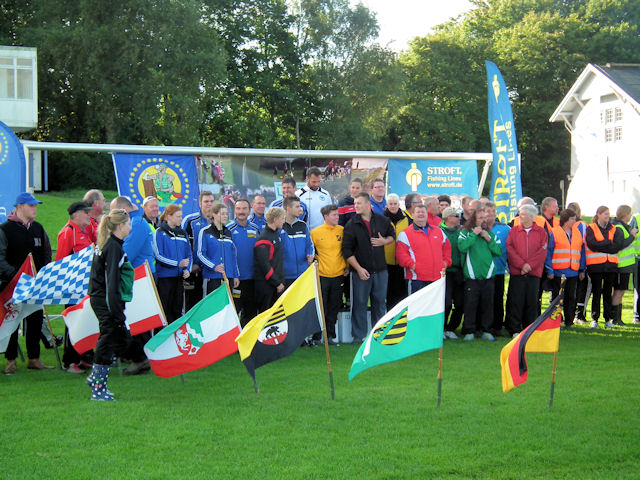 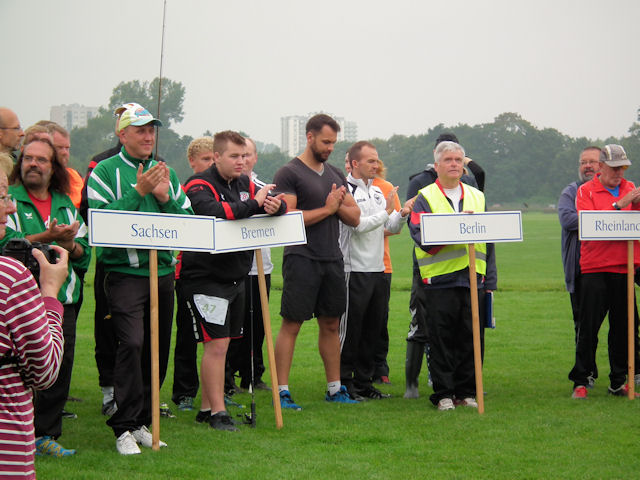 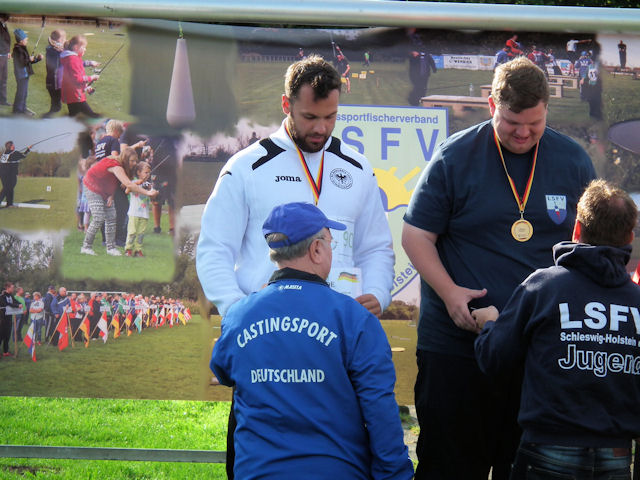 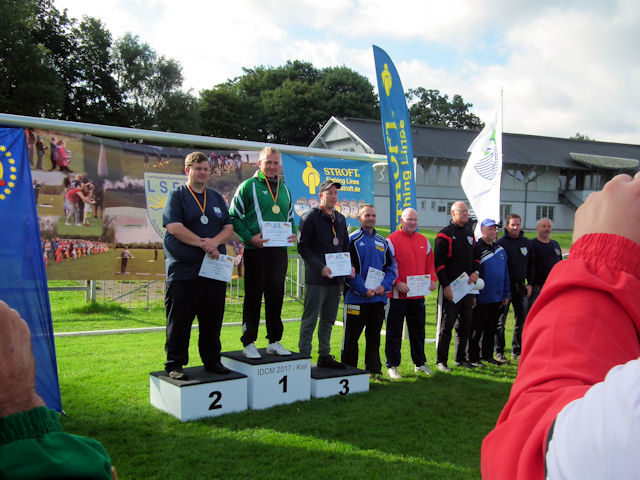 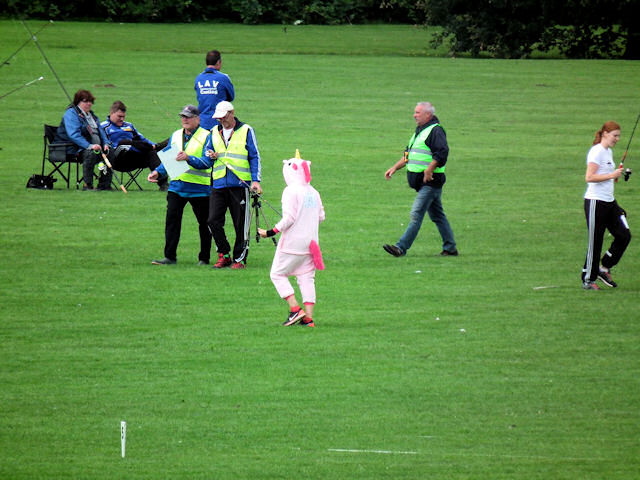 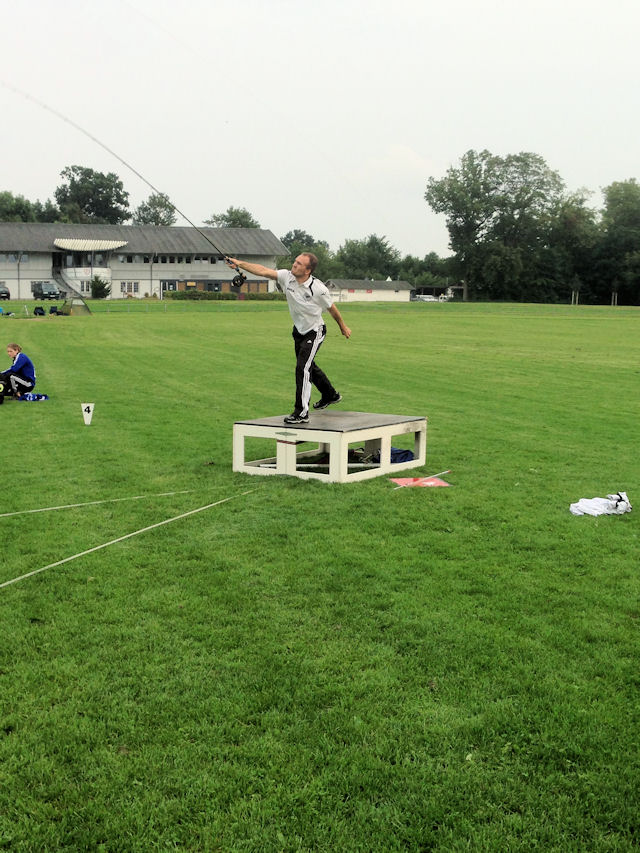 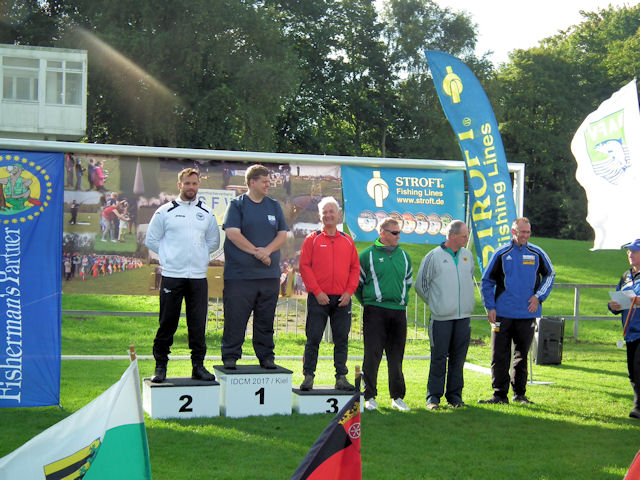 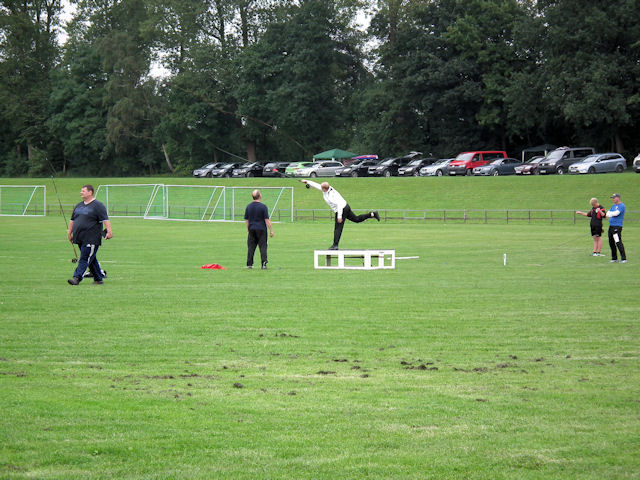 